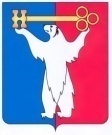 АДМИНИСТРАЦИЯ ГОРОДА НОРИЛЬСКАКРАСНОЯРСКОГО КРАЯРАСПОРЯЖЕНИЕ26.07.2019	                              	       г. Норильск                                                  № 3965О внесении изменений в распоряжение Администрации города Норильска 
от 20.06.2013 № 3207В целях урегулирования вопросов обеспечения приглашения специалистов, обладающих специальностями, являющимися дефицитными для муниципальных и иных учреждений муниципального образования город Норильск,1. Внести в состав комиссии по реализации муниципальной программы «Приглашение специалистов, обладающих специальностями, являющимися дефицитными для муниципальных и иных учреждений муниципального образования город Норильск», утвержденный распоряжением Администрации города Норильска от 20.06.2013 № 3207 (далее – Комиссия), следующее изменение:1.1. ввести в состав Комиссии в качестве члена Комиссии ректора Федерального государственного бюджетного образовательного учреждения высшего образования «Норильский государственный индустриальный институт» (по согласованию).2. Внести в Положение о комиссии по реализации муниципальной программы «Приглашение специалистов, обладающих специальностями, являющимися дефицитными для муниципальных и иных учреждений муниципального образования город Норильск», утвержденное распоряжением Администрации города Норильска от 20.06.2013 № 3207 (далее – Положение), следующее изменение:2.1. в пункте 1 Положения слова «а также краевых государственных учреждений здравоохранения, расположенных на территории муниципального образования город Норильск» заменить словами «краевых государственных учреждений здравоохранения, расположенных на территории муниципального образования город Норильск, и федеральных государственных образовательных учреждений высшего образования, местом нахождения которых является муниципальное образование город Норильск».2. Разместить настоящее распоряжение на официальном сайте муниципального образования город Норильск.И.о. Главы города Норильска 						         И.В. Перетятко